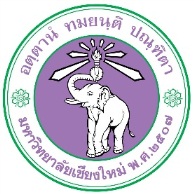 แบบสมัครเข้ารับการพิจารณาเป็นผู้สมควรดำรงตำแหน่งผู้อำนวยการสถาบันวิจัยวิทยาศาสตร์สุขภาพชื่อ-สกุล ( ของผู้สมัคร ) .................................................................อายุ...............ปีวุฒิการศึกษา			   ปริญญาเอก  สาขา...................................................................................................	   ปริญญาโท   สาขา....................................................................................................ตำแหน่งทางวิชาการ หรือเคยดำรงตำแหน่งทางวิชาการ.................................................................ตำแหน่งทางหน้าที่การงาน...........................................................................................................สถานที่ทำงาน/สถานที่ ที่สามารถติดต่อได้.....................................................................................…………………………………………………………………………………………………………………………………………..หมายเลขโทรศัพท์        บ้าน   ................................................................................................                                 มือถือ  ...............................................................................................หมายเลขโทรสาร……………………………………… E-mail...................................................................ข้าพเจ้าขอรับรองว่า(1)  ข้าพเจ้ามีคุณสมบัติทั่วไปตามข้อ 15.1 และคุณสมบัติเฉพาะตำแหน่ง ตามข้อ 16.3          แห่งข้อบังคับมหาวิทยาลัยเชียงใหม่ ว่าด้วยชื่อตำแหน่ง คุณสมบัติเฉพาะตำแหน่ง วาระการดำรงตำแหน่ง   การพ้นจากตำแหน่งและอำนาจหน้าที่ของรองอธิการบดี ผู้ช่วยอธิการบดี หัวหน้าส่วนงาน รองหัวหน้า      ส่วนงานและตำแหน่งบริหารอื่น ในส่วนงานวิชาการและส่วนงานอื่น พ.ศ.2554             	(2)  ข้าพเจ้าไม่เป็นผู้ดำรงตำแหน่งทางการเมืองหรือดำรงตำแหน่งในพรรคการเมือง หรือ          กลุ่มการเมืองท้องถิ่น	(3)   ข้าพเจ้าไม่เคยถูกลงโทษทางวินัย หรือมีประวัติด่างพร้อย หรือมลทินมัวหมอง	(4)  ข้าพเจ้าไม่มีพฤติกรรมที่แสดงว่าเป็นผู้มีส่วนได้ส่วนเสียไม่ว่าโดยทางตรงหรือทางอ้อม            ในกิจการ ที่มีประโยชน์ขัดแย้งกับกิจการของมหาวิทยาลัย เว้นแต่เป็นผู้ถือหุ้นโดยสุจริตใน                     ห้างหุ้นส่วน บริษัทจำกัด หรือบริษัทมหาชนจำกัด เพื่อประโยชน์แห่งการลงทุนตามปกติทั้งนี้ ได้แนบประวัติส่วนตัวพร้อมรูปถ่ายในแบบสมัคร มาเพื่อประกอบการพิจารณา ด้วยแล้ว(ลงชื่อ)................................................................................ผู้สมัคร            (...............................................................................)ตำแหน่ง.........................................................................................หน่วยงานที่สังกัด.............................................................................                                      วันที่..........................................................................